В соответствии со статьей 69.1 Федерального закона от 13.07.2015 №218-ФЗ «О государственной регистрации недвижимости» Администрация города Канаш Чувашской Республики постановляет:В отношении земельного участка с кадастровым номером 21:04:060401:53, расположенного по адресу: Местоположение установлено относительно ориентира, расположенного в границах участка. Почтовый адрес ориентира: Чувашская Республика, г. Канаш, коллективный сад «Ромашка», уч-к 50, категория: земли населенных пунктов, вид разрешенного использования: для коллективного садоводства, общей площадью 411 кв. м. в качестве его правообладателя, владеющего данным земельным участком на праве общей долевой собственности по ½ доле, выявлены: Веселов Инокентий Анатольевич, _______ г.р., место рождения: ________________, паспорт серии _____ № ______, выдан  _______________ дата выдачи ______, СНИЛС _______________ проживающий по адресу: ___________________________; Веселова Галина Иннокентьевна, _______ г.р., место рождения: ___________________, паспорт серии ____ № ________, выдан ________________ дата выдачи ___________, СНИЛС ____________ проживающая по адресу: _______________.Право собственности по ½ доле в праве общей долевой собственности, на указанный в пункте 1 настоящего постановления земельный участок подтверждается ______.3.	Отделу экономики и имущественных отношений направить в орган регистрации прав заявление о внесении в Единый государственный реестр недвижимости сведений о правообладателе ранее учтенного объекта недвижимости в течение 5 рабочих дней с момента принятия настоящего постановления.4.	Настоящее постановление вступает в силу со дня подписания.5.	Контроль за исполнением настоящего постановления возложить на заместителя главы - начальника отдела экономики и имущественных отношений администрации города Канаш Чувашской Республики – Белова Н.И.Глава города										В.Н. МихайловЧӑваш РеспубликинКАНАШ ХУЛААДМИНИСТРАЦИЙĔЙЫШĂНУ____________ № ____________Канаш хули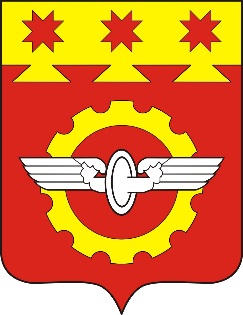 АДМИНИСТРАЦИЯГОРОДА КАНАШ                                                                                                                                     Чувашской РеспубликиПОСТАНОВЛЕНИЕ____________№__________    город КанашО выявлении правообладателя ранее учтенного объекта недвижимости